新 书 推 荐中文书名：《现代足球大师：世界上最好的足球运动员如何打21世纪的比赛》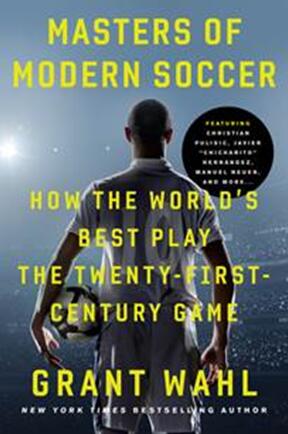 英文书名：MASTERS OF MODERN SOCCER: HOW THE WORLD’S BEST PLAY THE TWENTY-FIRST CENTURY GAME作    者：Grant Wahl出 版 社：Crown代理公司：ANA/ Susan Xia页    数：272页出版时间：2019年4月代理地区：中国大陆、台湾审读资料：电子稿类    型：大众社科版权已授：荷兰、英国。内容简介：《体育画报》作者格兰特·沃尔通过《现代足球大师》提出疑问：比赛中最聪明的运动员们是如何掌握足球技术的？通过剖析每个关键位置的球员和球队管理层，沃尔揭示了精英球员和教练如何在足球场上和场下制定策略，并在高压的比赛环境中执行的故事。人物简介包括：墨西哥巨星哈维尔·赫尔南德斯比利时文森特·坎帕尼西班牙哈维·阿隆索德国曼努埃尔·诺伊尔美国克里斯蒂安·普利西奇比利时教练罗伯托·马丁内斯多特蒙德体育总监迈克尔·佐克首席足球记者格兰特·沃尔跟随世界各地的顶级足球运动员，观察他们的工作方式。这种接触令这位现代足球大师对守门员、防守队员、中场队员和前锋队员以及作为一个整体如何发挥作用以取得胜利有了深刻的认识。沃尔同时暗中观察着足球经理和总监如何训练、筹备以及如何发掘、获得天才选手并部署其上场的短期和长期战略。《现代足球大师》（Masters of Modern Soccer）针对现代足球做了权威思考。这本书考虑了所有球队的支持者，从美国国家队到曼彻斯特联队，或者任何比赛，从墨西哥联赛到世界杯，它揭示了足球运动员和经理们在比赛前、比赛中和比赛后的想法，并揭露了这项运动顶级群体的内部运作模式。《现代足球大师》是一本经得起时间考验的作品，是迄今为止对足球技术最深入的分析。对于任何球迷、球员、教练或者业余爱好者来说，这部作品将改变他们观看比赛的方式。作者简介：格兰特·沃尔（Grant Wahl）：全球知名的足球记者之一，1996年11月加入《体育画报》（Sports Illustrated），担任记者，2000年10月晋升为高级作家。沃尔的最后一部作品《贝克汉姆实验》（The Beckham Experiment）是第一部登上《纽约时报》（New York Times）畅销书排行榜的足球作品。媒体评价：“格兰特·沃尔结合了一流的报道文学和新颖的文字，展示了他之所以能成为美国足球写作权威的原因——堪称现代足球写作大师。这部作品凭借层次感吸引了铁杆书迷，巧妙的分析吸引了业余爱好者。”----《体育画报》（SPORTS ILLUSTRATED）执行编辑，乔恩·沃特海姆（JON WERTHEIM）“洛杉矶到肯尼迪国际机场的旅途中，我阅读了这本书。它以独特的视角审视了运动员、教练和技术指导们如何看待自己和自己的工作方式。风趣而坦率的文字解释了这个游戏的复杂性和神秘之处。”----亚历克赛·拉拉斯（ALEXI LALAS）“现代足球写作大师格兰特·沃尔的最新力作对于任何想完全了解当代足球的人而言都是一块罗塞达石碑。它仿佛一本用户手册，指导读者如何（或者应该如何）比赛、训练、管理和观看。每个对足球感兴趣的人——球迷、青年教练、甚至顶级专业人士——都能够从足球领域最优秀的匠人那里获得启发，沃尔就是其中一位。”----《斯汀雷午后》（STING-RAY AFTERNOONS）作者和《体育画报》（SPORTS ILLUSTRATED）专栏作家，史蒂夫·拉辛（STEVE RUSHIN）“阅读格兰特·沃尔的足球文章是一种乐趣。几乎没有人能像他一样接近运动员，如此认真地思考他所听到的，并如此完整地讲述出来。这里没有炒作——只有顶级专业人士的洞察。”----《足球经济学》合著者，西蒙·库珀（SIMON KUPER）谢谢您的阅读！请将反馈信息发至：夏蕊（Susan Xia）安德鲁·纳伯格联合国际有限公司北京代表处北京市海淀区中关村大街甲59号中国人民大学文化大厦1705室邮编：100872电话：010-82504406传真：010-82504200Email：susan@nurnberg.com.cn网址：http://www.nurnberg.com.cn
微博：http://weibo.com/nurnberg豆瓣小站：http://site.douban.com/110577/